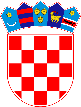 REPUBLIKA HRVATSKASISAČKO-MOSLAVAČKA ŽUPANIJAOPĆINA LIPOVLJANIOPĆINSKO VIJEĆEKLASA:  972-01/24-01/2 URBROJ: 2176-13-24-2Lipovljani, 28.02.2024.Na temelju članka 7. Odluke o raspolaganju i upravljanju nekretninama u vlasništvu Lipovljani (Službeni vjesnik, broj 13/17, 72/20) i članka 26. Statuta Općine Lipovljani („Službeni vjesnik“, broj: 14/21), Općinsko vijeće Općine Lipovljani na 20. sjednici održanoj 28. veljače, donosiODLUKUI.Donosi se Strategija upravljanja imovinom u vlasništvu Oopćine Lipovljani za razdoblje 2024.-2027. godine.Strategija upravljanja imovinom iz stavka 1 ove točke sastavni je dio ove Odluke.II.Ova Odluka stupa na snagu osmi dan od dana objave u Službenom vjesniku.							           Predsjednik                                                                                                    Tomislav Lukšić, dipl.ing.šum.+*xfs*pvs*Akl*cvA*xBj*tCi*lrb*ajb*uay*Eck*pBk*-
+*yqw*gdz*uac*woC*xag*ycf*zbF*Bjq*obC*xCc*zew*-
+*eDs*ufy*lyd*lyd*lyd*Evw*Boi*zCt*mbx*xbo*zfE*-
+*ftw*vcs*mvk*iwE*xxn*bbc*llB*giD*raB*lBD*onA*-
+*ftA*wix*zhr*izl*nuz*fwa*stt*izo*tAh*Ebv*uws*-
+*xjq*jBC*isb*qkj*hAw*djA*gds*khj*bcg*wrv*uzq*-
